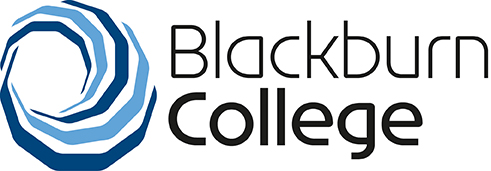 Gas Emissions and energy use data for the period 1st August 2022 to 31st July 2023Energy consumption used to calculate emissions (kWh)                   8,724,216Energy consumption breakdown (kWh) (optional);Gas                                                                                                                  4,918,720Electricity                                                                                                       3,803,648Transport fuel (petrol)                                                                               244.86Transport fuel (diesel)                                                                               1603.15Business Travel in staff owned vehicles (mileage total)                     463054Scope 1 emissions in metric tonnes CO2eGas consumption                                                                                          898College Owned Transport petrol                                                                0.514College owned transport diesel                                                                  4Scope 2 emissions in metric tonnes CO2eElectricity consumption                                                                               788Scope 3 emissions in metric tonnes CO2eBusiness travel in employee-owned vehicles                                          13        Total gross emissions in metric tonnes CO2e                                          1,703Intensity ratioTonnes CO2e per member of staff (based on 546 FTE)                    3.11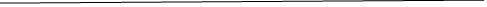 Quantification and reporting Methodology Methodology – We have followed GHG reporting protocol and used 2022/23 government emission conversion factorsIntensity Ratio The chosen intensity measurement ratio is total gross emissions in metric tonnes CO2e per FTE staff member, the recommended ratio for this sector.Measures taken to improve energy efficiency Upgrading of all our lighting to LED across campus on a rolling basis.Electrical vehicle charging points installed available to staff and studentsContinuous research into improving and updating our PVIntegrated mixed recycling bin throughout college campus.Continue to embed sustainability into curriculum and raise staff and student awareness on the topic.Sustainability committee created to discuss ways in which each department can find ways to become more energy efficient and sustainable.